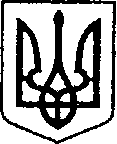                                                             Україна                                                                                        ЧЕРНІГІВСЬКА ОБЛАСТЬ         Н І Ж И Н С Ь К А    М І С Ь К А    Р А Д А            52 сесія VII скликання             	Р І Ш Е Н Н Я       від 27 лютого 2019  року       	  м. Ніжин                                № 32-52/2019Відповідно до статей 25, 26, 42, 50, 59, 73 Закону України “Про місцеве самоврядування в Україні”, Земельного кодексу України,  Закону України “Про державну реєстрацію речових прав на нерухоме  майно та їх обтяження”, рішення Ніжинської міської ради від 08 липня 2015 року №6-69/2015 “Про затвердження місцевих податків”, Регламентy Ніжинської міської ради Чернігівської області, затвердженого рішенням Ніжинської міської ради Чернігівської області від 24 листопада 2015 року №1-2/2015 (із змінами), рішення Ніжинської міської ради від 19.11.2018 року № 1-45/2018 «Про добровільне приєднання до територіальної громади міста обласного значення Ніжина», міська рада вирішила:Зареєструвати право комунальної власності за Ніжинською міською об’єднаною територіальною громадою в особі Ніжинської міської ради Чернігівської області: на земельну ділянку площею 0,1875 га  за адресою : м. Ніжин, вул.Б.Хмельницького,37/1 кадастровий № 7410400000:04:007:0051; на земельну ділянку площею 0,9118 га  за адресою : м. Ніжин, вул.Б.Хмельницького,37/2 кадастровий № 7410400000:04:007:0052; на земельну ділянку площею 1,4852 га  за адресою : м. Ніжин, вул.Б.Хмельницького,37/3 кадастровий № 7410400000:04:007:0053; на земельну ділянку площею 2,1680 га  за адресою : м. Ніжин, вул.Б.Хмельницького,37/4 кадастровий № 7410400000:04:007:0054; на земельну ділянку площею 1,2615 га  за адресою : м. Ніжин, вул.Б.Хмельницького,37/5 кадастровий № 7410400000:04:007:0055; на земельну ділянку площею 2,5005 га  за адресою : м. Ніжин, вул.Б.Хмельницького,37/6 кадастровий № 7410400000:04:007:0056; на земельну ділянку площею 0,1353 га  за адресою : м. Ніжин, вул.Б.Хмельницького,37/7 кадастровий № 7410400000:04:007:0057; на земельну ділянку площею 4,9485 га  за адресою : м. Ніжин, вул.Курилівська,56а кадастровий № 7410400000:04:021:0001.Зареєструвати земельні ділянки в реєстрі речових прав на нерухоме майно та їх обтяження. Начальнику відділу земельних відносин Місан В.М. забезпечити оприлюднення даного рішення на сайті протягом п`яти робочих днів після його прийняття. Організацію виконання даного рішення покласти на першого заступника міського голови з питань діяльності виконавчих органів ради Олійника Г.М. та відділ земельних відносин. Контроль за виконанням даного рішення покласти на постійну комісію міської ради з питань земельних відносин, будівництва, архітектури, інвестиційного розвитку міста та децентралізації (Деркач А.П.)Секретар міської ради	В.В. СалогубВізують:Секретар міської ради							В.В. СалогубПостійна комісія міської ради з питань земельних відносин, будівництва,архітектури, інвестиційного розвитку	А.П. Деркачміста та децентралізаціїПерший заступник міського голови  з питань діяльності виконавчих органів ради 	Г.М. ОлійникНачальник відділуземельних відносин                                                                   В.М. МісанНачальник відділу містобудуваннята архітектури-головний архітектор 	В.Б. МироненкоПостійна комісія міської ради зпитань регламенту, депутатської діяльності та етикизаконності, правопорядку, антикорупційної політики,свободи слова та зв’язків з громадкістю				О.В. ЩербакНачальник відділу юридично-кадровогозабезпечення								 В.О. ЛегаНачальник управління культури і туризмуНіжинської міської ради                                                            Т.Ф. БассакПро реєстрацію права комунальної власності за Ніжинською міською об’єднаною територіальною громадою в особі Ніжинської міської ради Чернігівської області на земельні ділянки.